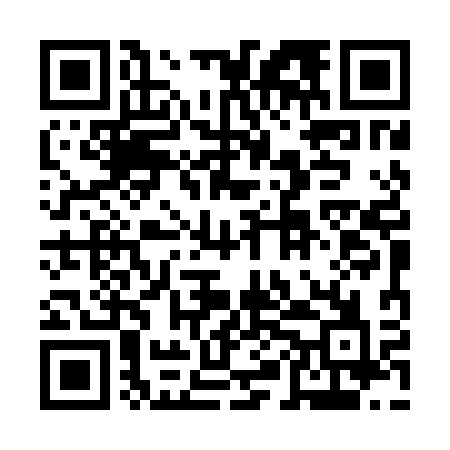 Ramadan times for Prostki, PolandMon 11 Mar 2024 - Wed 10 Apr 2024High Latitude Method: Angle Based RulePrayer Calculation Method: Muslim World LeagueAsar Calculation Method: HanafiPrayer times provided by https://www.salahtimes.comDateDayFajrSuhurSunriseDhuhrAsrIftarMaghribIsha11Mon3:563:565:5411:403:295:285:287:1812Tue3:543:545:5111:403:315:295:297:2013Wed3:513:515:4911:403:325:315:317:2214Thu3:483:485:4711:393:345:335:337:2415Fri3:463:465:4411:393:365:355:357:2716Sat3:433:435:4211:393:375:375:377:2917Sun3:403:405:3911:383:395:395:397:3118Mon3:373:375:3711:383:405:415:417:3319Tue3:353:355:3411:383:425:435:437:3520Wed3:323:325:3211:383:435:445:447:3721Thu3:293:295:2911:373:455:465:467:4022Fri3:263:265:2711:373:465:485:487:4223Sat3:233:235:2511:373:475:505:507:4424Sun3:203:205:2211:363:495:525:527:4625Mon3:173:175:2011:363:505:545:547:4826Tue3:143:145:1711:363:525:555:557:5127Wed3:113:115:1511:363:535:575:577:5328Thu3:083:085:1211:353:555:595:597:5529Fri3:053:055:1011:353:566:016:017:5830Sat3:023:025:0711:353:576:036:038:0031Sun3:593:596:0512:344:597:057:059:031Mon3:563:566:0312:345:007:077:079:052Tue3:533:536:0012:345:017:087:089:083Wed3:503:505:5812:335:037:107:109:104Thu3:473:475:5512:335:047:127:129:135Fri3:433:435:5312:335:057:147:149:156Sat3:403:405:5012:335:077:167:169:187Sun3:373:375:4812:325:087:187:189:208Mon3:343:345:4612:325:097:197:199:239Tue3:303:305:4312:325:117:217:219:2610Wed3:273:275:4112:315:127:237:239:28